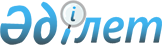 О внесении изменений в решение Аккольского районного маслихата от 20 декабря 2018 года № С 33-1 "О районном бюджете на 2019-2021 годы"Решение Аккольского районного маслихата Акмолинской области от 25 февраля 2019 года № С 36-1. Зарегистрировано Департаментом юстиции Акмолинской области 1 марта 2019 года № 7086
      Примечание РЦПИ.

      В тексте документа сохранена пунктуация и орфография оригинала.
      В соответствии с пунктом 4 статьи 106 Бюджетного кодекса Республики Казахстан от 4 декабря 2008 года, подпунктом 1) пункта 1 статьи 6 Закона Республики Казахстан "О местном государственном управлении и самоуправлении в Республике Казахстан" от 23 января 2001 года, Аккольский районный маслихат РЕШИЛ:
      1. Внести в решение Аккольского районного маслихата "О районном бюджете на 2019-2021 годы" от 20 декабря 2018 года № С33-1 (зарегистрировано в Реестре государственной регистрации нормативных правовых актов № 6986, опубликовано в Эталонном контрольном банке нормативных правовых актов Республики Казахстан в электронном виде 4 января 2019 года), следующие изменения:
      пункт 1 изложить в новой редакции:
      "1. Утвердить районный бюджет на 2019-2021 годы, согласно приложениям 1, 2 и 3 соответственно, в том числе на 2019 год в следующих объемах:
      1) доходы – 4 012 808,0 тысяч тенге, в том числе:
      налоговые поступления – 682 469,0 тысяч тенге;
      неналоговые поступления – 10 914,0 тысяч тенге;
      поступления от продажи основного капитала - 32 859,0 тысяч тенге;
      поступления трансфертов – 3 286 566,0 тысяч тенге;
      2) затраты – 4 015 063,2 тысяч тенге;
      3) чистое бюджетное кредитование – - 413,0 тысяч тенге, в том числе:
      бюджетные кредиты – 7 575,0 тысяч тенге;
      погашение бюджетных кредитов – 7 988,0 тысяч тенге;
      4) сальдо по операциям с финансовыми активами – 0,0 тысяч тенге;
      5) дефицит (профицит) бюджета – - 1 842,2 тысяч тенге;
      6) финансирование дефицита (использование профицита) бюджета – 1 842,2 тысяч тенге.";
      приложения 1, 7 к указанному решению изложить в новой редакции согласно приложениям 1, 2 к настоящему решению.
      2. Настоящее решение вступает в силу со дня государственной регистрации в Департаменте юстиции Акмолинской области и вводится в действие с 1 января 2019 года.
      "СОГЛАСОВАНО" Районный бюджет на 2019 год Перечень бюджетных программ города районного значения, поселка, села, сельского округа на 2019 год
					© 2012. РГП на ПХВ «Институт законодательства и правовой информации Республики Казахстан» Министерства юстиции Республики Казахстан
				
      Председатель сессии
Аккольского районного
маслихата

Ш.Бердимуратова

      Секретарь Аккольского
районного маслихата

Д.Салыбекова

      Аким Аккольского района
Приложение 1
к решению Аккольского
районного маслихата
от 25 февраля 2019 года
№ С 36 - 1Приложение 1
к решению Аккольского
районного маслихата
от 20 декабря 2018 года
№ С 33 – 1
Категория
Категория
Категория
Категория
Сумма тысяч тенге
Класс
Класс
Класс
Сумма тысяч тенге
Подкласс
Подкласс
Сумма тысяч тенге
Наименование
Сумма тысяч тенге
1
2
3
4
5
I. ДОХОДЫ
4 012 808,0
1
Налоговые поступления
682 469,0
01
Подоходный налог 
7 789,0
2
Индивидуальный подоходный налог
7 789,0
03
Социальный налог
375 540,0
1
Социальный налог
375 540,0
04
Налоги на собственность
229 985,0
1
Налоги на имущество
215 806,0
3
Земельный налог
1 930,0
4
Налог на транспортные средства
8 457,0
5
Единый земельный налог
3 792,0
05
Внутренние налоги на товары, работы и услуги
61 945,0
2
Акцизы
3 893,0
3
Поступления за использование природных и других ресурсов
37 105,0
4
Сборы за ведение предпринимательской и профессиональной деятельности
20 539,0
5
Налог на игорный бизнес
408,0
08
Обязательные платежи, взимаемые за совершение юридически значимых действий и (или) выдачу документов уполномоченными на то государственными органами или должностными лицами
7 210,0
1
Государственная пошлина
7 210,0
2
Неналоговые поступления
10 914,0
01
Доходы от государственной собственности
6 905,0
1
Поступления части чистого дохода государственных предприятий
382,0
5
Доходы от аренды имущества, находящегося в государственной собственности
6 500,0
7
Вознаграждения по кредитам, выданным из государственного бюджета
10,0
9
Прочие доходы от государственной собственности
13,0
02
Поступления от реализации товаров (работ, услуг) государственными учреждениями, финансируемыми из государственного бюджета
141,0
1
Поступления от реализации товаров (работ, услуг) государственными учреждениями, финансируемыми из государственного бюджета
141,0
04
Штрафы, пени, санкции, взыскания, налагаемые государственными учреждениями, финансируемыми из государственного бюджета, а также содержащимися и финансируемыми из бюджета (сметы расходов) Национального Банка Республики Казахстан
477,0
1
Штрафы, пени, санкции, взыскания, налагаемые государственными учреждениями, финансируемыми из государственного бюджета, а также содержащимися и финансируемыми из бюджета (сметы расходов) Национального Банка Республики Казахстан, за исключением поступлений от организаций нефтяного сектора и в Фонд компенсации потерпевшим
477,0
06
Прочие неналоговые поступления
3 391,0
1
Прочие неналоговые поступления
3 391,0
3
Поступления от продажи основного капитала
32 859,0
01
Продажа государственного имущества, закрепленного за государственными учреждениями
7 859,0
1
Продажа государственного имущества, закрепленного за государственными учреждениями
7 859,0
03
Продажа земли и нематериальных активов
25 000,0
1
Продажа земли
25 000,0
4
Поступления трансфертов
3 286 566,0
01
Трансферты из нижестоящих органов государственного управления
59 723,0
3
Трансферты из бюджетов городов районного значения, сел, поселков, сельских округов
59 723,0
02
Трансферты из вышестоящих органов государственного управления
3 226 843,0
2
Трансферты из областного бюджета
3 226 843,0
Функциональная группа
Функциональная группа
Функциональная группа
Функциональная группа
Сумма тысяч тенге
Администратор бюджетных программ
Администратор бюджетных программ
Администратор бюджетных программ
Сумма тысяч тенге
Программа
Программа
Сумма тысяч тенге
Наименование
Сумма тысяч тенге
1
2
3
4
5
II. Затраты
4 015 063,2
01
Государственные услуги общего характера
260 935,5
112
Аппарат маслихата района (города областного значения)
22 484,7
001
Услуги по обеспечению деятельности маслихата района (города областного значения)
22 484,7
122
Аппарат акима района (города областного значения)
123 760,0
001
Услуги по обеспечению деятельности акима района (города областного значения)
123 760,0
123
Аппарат акима района в городе, города районного значения, поселка, села, сельского округа 
66 854,2
001
 Услуги по обеспечению деятельности акима района в городе, города районного значения, поселка, села, сельского округа
66 854,2
459
Отдел экономики и финансов района (города областного значения)
28 697,1
001
Услуги по реализации государственной политики в области формирования и развития экономической политики, государственного планирования, исполнения бюджета и управления коммунальной собственностью района (города областного значения)
27 046,1
003
Проведение оценки имущества в целях налогообложения
968,0
010
Приватизация, управление коммунальным имуществом, постприватизационная деятельность и регулирование споров, связанных с этим
342,0
028
Приобретение имущества в коммунальную собственность
341,0
492
Отдел жилищно-коммунального хозяйства, пассажирского транспорта, автомобильных дорог и жилищной инспекции района (города областного значения)
11 714,5
001
Услуги по реализации государственной политики на местном уровне в области жилищно-коммунального хозяйства, пассажирского транспорта, автомобильных дорог и жилищной инспекции 
8 714,5
113
Целевые текущие трансферты из местных бюджетов
3 000,0
494
Отдел предпринимательства и промышленности района (города областного значения)
7 425,0
001
Услуги по реализации государственной политики на местном уровне в области развития предпринимательства и промышленности
7 425,0
02
Оборона
6 142,0
122
Аппарат акима района (города областного значения)
6 142,0
005
Мероприятия в рамках исполнения всеобщей воинской обязанности
4 842,0
006
Предупреждение и ликвидация чрезвычайных ситуаций масштаба района (города областного значения)
1 000,0
007
Мероприятия по профилактике и тушению степных пожаров районного (городского) масштаба, а также пожаров в населенных пунктах, в которых не созданы органы государственной противопожарной службы
300,0
03
Общественный порядок, безопасность, правовая, судебная, уголовно-исполнительная деятельность
1 000,0
492
Отдел жилищно-коммунального хозяйства, пассажирского транспорта, автомобильных дорог и жилищной инспекции района (города областного значения)
1 000,0
021
Обеспечение безопасности дорожного движения в населенных пунктах
1 000,0
04
Образование
2 348 371,6
123
Аппарат акима района в городе, города районного значения, поселка, села, сельского округа 
887,0
005
Организация бесплатного подвоза учащихся до школы и обратно в сельской местности
887,0
464
Отдел образования района (города областного значения)
2 313 404,7
001
Услуги по реализации государственной политики на местном уровне в области образования 
7 489,0
003
Общеобразовательное обучение 
1 904 508,7
004
Информатизация системы образования в государственных учреждениях образования района (города областного значения)
1 000,0
005
Приобретение и доставка учебников, учебно-методических комплексов для государственных учреждений образования района (города областного значения)
13 893,0
006
Дополнительное образование для детей 
58 227,2
009
Обеспечение деятельности организаций дошкольного воспитания и обучения
136 437,5
015
Ежемесячные выплаты денежных средств опекунам (попечителям) на содержание ребенка-сироты (детей-сирот), и ребенка (детей), оставшегося без попечения родителей
13 813,2
018
Организация профессионального обучения
28 522,0
022
Выплата единовременных денежных средств казахстанским гражданам, усыновившим (удочерившим) ребенка (детей)-сироту и ребенка (детей), оставшегося без попечения родителей 
200,0
040
Реализация государственного образовательного заказа в дошкольных организациях образования
149 314,1
465
Отдел физической культуры и спорта района (города областного значения)
34 079,9
017
Дополнительное образование для детей и юношества по спорту
34 079,9
06
Социальная помощь и социальное обеспечение
241 318,4
451
Отдел занятости и социальных программ района (города областного значения)
228 259,4
001
Услуги по реализации государственной политики на местном уровне в области обеспечения занятости и реализации социальных программ для населения
35 077,6
002
Программа занятости
57 667,4
005
Государственная адресная социальная помощь
13 684,0
006
Оказание жилищной помощи 
900,0
007
Социальная помощь отдельным категориям нуждающихся граждан по решениям местных представительных органов
29 139,0
010
Материальное обеспечение детей-инвалидов, воспитывающихся и обучающихся на дому
904,0
011
Оплата услуг по зачислению, выплате и доставке пособий и других социальных выплат
487,0
014
Оказание социальной помощи нуждающимся гражданам на дому
36 835,6
017
Обеспечение нуждающихся инвалидов обязательными гигиеническими средствами и предоставление услуг специалистами жестового языка, индивидуальными помощниками в соответствии с индивидуальной программой реабилитации инвалида
11 150,0
023
Обеспечение деятельности центров занятости населения
25 205,8
050
Обеспечение прав и улучшение качества жизни инвалидов в Республике Казахстан
9 519,0
054
Размещение государственного социального заказа в неправительственных организациях
7 690,0
464
Отдел образования района (города областного значения)
13 059,0
030
Содержание ребенка (детей), переданного патронатным воспитателям
13 059,0
07
Жилищно-коммунальное хозяйство
615 680,7
467
Отдел строительства района (города областного значения)
570 114,7
004
Проектирование, развитие и (или) обустройство инженерно-коммуникационной инфраструктуры
330 684,0
005
Развитие коммунального хозяйства
1 653,7
058
Развитие системы водоснабжения и водоотведения в сельских населенных пунктах
237 777,0
492
Отдел жилищно-коммунального хозяйства, пассажирского транспорта, автомобильных дорог и жилищной инспекции района (города областного значения)
45 566,0
011
Обеспечение бесперебойного теплоснабжения малых городов
40 000,0
012
Функционирование системы водоснабжения и водоотведения
5 566,0
08
Культура, спорт, туризм и информационное пространство
186 156,2
455
Отдел культуры и развития языков района (города областного значения)
120 700,8
001
Услуги по реализации государственной политики на местном уровне в области развития языков и культуры
6 862,7
003
Поддержка культурно-досуговой работы
71 326,0
006
Функционирование районных (городских) библиотек
36 521,5
007
Развитие государственного языка и других языков народа Казахстана
5 990,6
456
Отдел внутренней политики района (города областного значения)
31 877,0
001
Услуги по реализации государственной политики на местном уровне в области информации, укрепления государственности и формирования социального оптимизма граждан
8 975,0
002
Услуги по проведению государственной информационной политики
9 000,0
003
Реализация мероприятий в сфере молодежной политики
13 902,0
465
Отдел физической культуры и спорта района (города областного значения)
33 578,4
001
Услуги по реализации государственной политики на местном уровне в сфере физической культуры и спорта
5 591,4
006
Проведение спортивных соревнований на районном (города областного значения) уровне
2 100,0
007
Подготовка и участие членов сборных команд района (города областного значения) по различным видам спорта на областных спортивных соревнованиях
25 887,0
10
Сельское, водное, лесное, рыбное хозяйство, особо охраняемые природные территории, охрана окружающей среды и животного мира, земельные отношения
163 915,0
459
Отдел экономики и финансов района (города областного значения)
4 599,8
099
Реализация мер по оказанию социальной поддержки специалистов
4 599,8
462
Отдел сельского хозяйства района (города областного значения)
22 472,2
001
Услуги по реализации государственной политики на местном уровне в сфере сельского хозяйства
22 472,2
463
Отдел земельных отношений района (города областного значения)
75 963,0
001
Услуги по реализации государственной политики в области регулирования земельных отношений на территории района (города областного значения)
7 768,0
039
Возмещение убытков землепользователей или собственникам земельных участков при принудительном отчуждении земельных участков для создания зеленой зоны города Астаны
68 195,0
473
Отдел ветеринарии района (города областного значения)
60 880,0
001
Услуги по реализации государственной политики на местном уровне в сфере ветеринарии
11 577,0
006
Организация санитарного убоя больных животных
333,0
007
Организация отлова и уничтожения бродячих собак и кошек
1 107,0
010
Проведение мероприятий по идентификации сельскохозяйственных животных
2 029,0
011
Проведение противоэпизоотических мероприятий
39 334,0
047
Возмещение владельцам стоимости обезвреженных (обеззараженных) и переработанных без изъятия животных, продукции и сырья животного происхождения, представляющих опасность для здоровья животных и человека
6 500,0
11
Промышленность, архитектурная, градостроительная и строительная деятельность
14 758,6
467
Отдел строительства района (города областного значения)
6 426,4
001
Услуги по реализации государственной политики на местном уровне в области строительства
6 426,4
468
Отдел архитектуры и градостроительства района (города областного значения)
8 332,2
001
Услуги по реализации государственной политики в области архитектуры и градостроительства на местном уровне
5 794,7
003
Разработка схем градостроительного развития территории района и генеральных планов населенных пунктов
2 537,5
12
Транспорт и коммуникации
26 000,0
492
Отдел жилищно-коммунального хозяйства, пассажирского транспорта, автомобильных дорог и жилищной инспекции района (города областного значения)
26 000,0
023
Обеспечение функционирования автомобильных дорог
22 000,0
024
Организация внутрипоселковых (внутригородских), пригородных и внутрирайонных общественных пассажирских перевозок
4 000,0
13
Прочие
11 350,0
123
 Аппарат акима района в городе, города районного значения, поселка, села, сельского округа
9 350,0
040
Реализация мер по содействию экономическому развитию регионов в рамках Программы развития регионов до 2020 года
9 350,0
459
Отдел экономики и финансов района (города областного значения)
2 000,0
012
Резерв местного исполнительного органа района (города областного значения) 
2 000,0
14
Обслуживание долга
10,0
459
Отдел экономики и финансов района (города областного значения)
10,0
021
Обслуживание долга местных исполнительных органов по выплате вознаграждений и иных платежей по займам из областного бюджета
10,0
15
Трансферты
139 425,2
459
Отдел экономики и финансов района (города областного значения)
139 425,2
006
Возврат неиспользованных (недоиспользованных) целевых трансфертов
155,2
024
Целевые текущие трансферты из нижестоящего бюджета на компенсацию потерь вышестоящего бюджета в связи с изменением законодательства
117 829,0
038
Субвенции
7 562,0
051
Трансферты органам местного самоуправления
13 879,0
III. Чистое бюджетное кредитование
-413,0
Бюджетные кредиты
7 575,0
10
Сельское, водное, лесное, рыбное хозяйство, особо охраняемые природные территории, охрана окружающей среды и животного мира, земельные отношения
7 575,0
459
Отдел экономики и финансов района (города областного значения)
7 575,0
018
Бюджетные кредиты для реализации мер социальной поддержки специалистов
7 575,0
Погашение бюджетных кредитов
7 988,0
5
Погашение бюджетных кредитов
7 988,0
1
Погашение бюджетных кредитов
7 988,0
1
Погашение бюджетных кредитов, выданных из государственного бюджета
7 988,0
IV. Сальдо по операциям с финансовыми активами 
0,0
V. Дефицит (профицит) бюджета 
-1 842,2
VI. Финансирование дефицита (использование профицита) бюджета
1 842,2Приложение 2
к решению Аккольского
районного маслихата
от 25 февраля 2019 года
№ С 36 - 1Приложение 7
к решению Аккольского
районного маслихата
от 20 декабря 2018 года
№ С 33 -1
Функциональная группа
Функциональная группа
Функциональная группа
Функциональная группа
Сумма тысяч тенге
Администратор бюджетных программ
Администратор бюджетных программ
Администратор бюджетных программ
Сумма тысяч тенге
Программа
Программа
Сумма тысяч тенге
Наименование
Сумма тысяч тенге
1
2
3
4
5
II. Затраты
77 091,2
01
Государственные услуги общего характера
66 854,2
123
Аппарат акима района в городе, города районного значения, поселка, села, сельского округа
66 854,2
001
Услуги по обеспечению деятельности акима района в городе, города районного значения, поселка, села, сельского округа
66 854,2
Аппарат акима аула Азат Аккольского района
9 103,2
Аппарат акима Карасайского аульного округа Аккольского района
9 778,0
Аппарат акима Кенесского сельского округа Аккольского района
11 004,6
Аппарат акима Наумовского сельского округа Аккольского района
9 656,4
Аппарат акима Новорыбинского сельского округа Аккольского района
8 879,3
Аппарат акима Енбекского аульного округа Аккольского района
8 801,7
Аппарат акима Жалгызкарагайского аульного округа Аккольского района
9 631,0
04
Образование 
887,0
123
Аппарат акима района в городе, города районного значения, поселка, села, сельского округа
887,0
005
Организация бесплатного подвоза учащихся до школы и обратно в сельской местности
887,0
Аппарат акима Карасайского аульного округа Аккольского района
437,0
Аппарат акима Кенесского сельского округа Аккольского района
450,0
13
Прочие
9 350,0
123
Аппарат акима района в городе, города районного значения, поселка, села, сельского округа
9 350,0
040
Реализация мер по содействию экономическому развитию регионов в рамках Программы развития регионов до 2020 года
9 350,0
Аппарат акима аула Азат Аккольского района
1 321,0
Аппарат акима Карасайского аульного округа Аккольского района
1 387,0
Аппарат акима Кенесского сельского округа Аккольского района
2 151,0
Аппарат акима Наумовского сельского округа Аккольского района
1 367,0
Аппарат акима Новорыбинского сельского округа Аккольского района
1 321,0
Аппарат акима Енбекского аульного округа Аккольского района
1 189,0
Аппарат акима Жалгызкарагайского аульного округа Аккольского района
614,0